Associated Student Government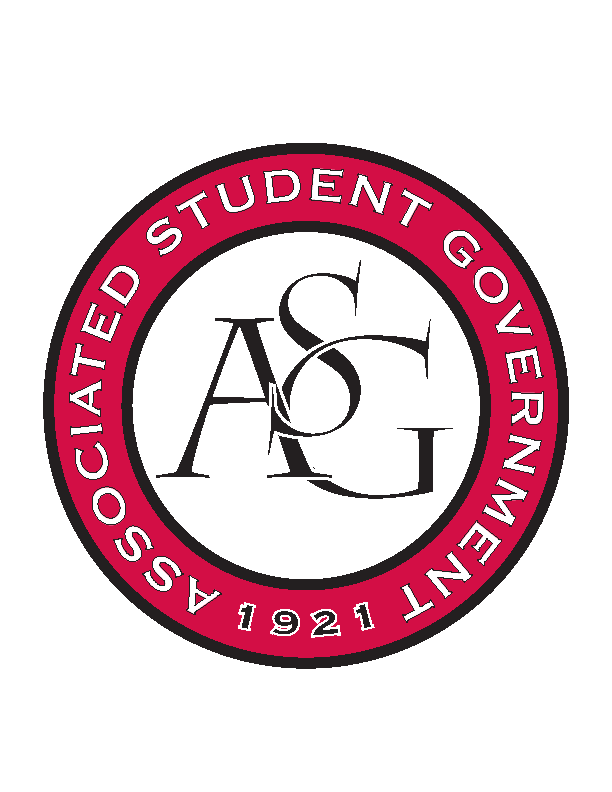 Office of Financial Affairs Meeting AgendaNovember 7th, 2019Call To Order Roll Call Madeline BrownAdam CorralSally Gairhan Kirsten James Christopher Jemison Zachary KeatingElizabeth Kimbrell William Neely Emily RicheyProxiesDenver EagarJissel EsparzaBrittany FulmerShalu JivanAshlyn RasperryApproval of the MinutesAppealsTabled Budgets Old BusinessAdvertising ClubDenied 0-9, They did not respond back to the questions. New BusinessKappa Delta PiApproved 9-0Black Law Students AssociationThe link provided only verifies the $75 registration fee. You need to provide us with the full conversion of the email. You can forward the email chain to us. If you choose to give away monetary prizes, this should be provided through your RSO’s funding. Provide the email that defines the due date and defines the fees. Provide us with details on verifications on when each individual fee is due. Approved 9-0 with QuestionsAudit Reports